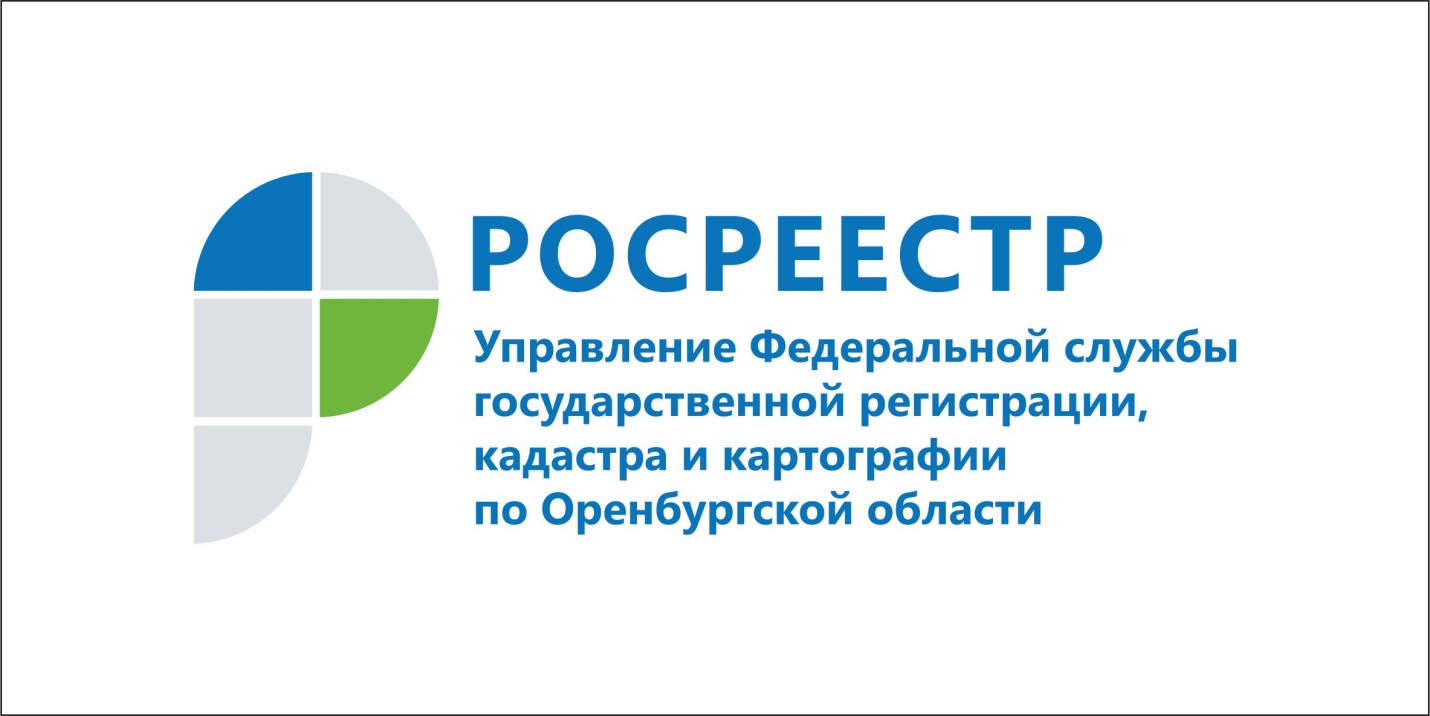 Информацию по услугам Росреестра можно получить по телефону. Оператор ответит через 30 секунд16.10.2017Получить информацию от Росреестра можно по единому номеру ведомственного центра телефонного обслуживания (ВЦТО) 8-800-100-34-34. Звонок на всей территории России бесплатный. Среднее время ожидания ответа оператора занимает менее 30 секунд.
Получить информацию можно по следующим вопросам:• расположение и режим работы территориальных органов Росреестра и филиалов Федеральной кадастровой палаты;• готовность заявления (запроса) на предоставление государственной услуги Росреестра;• запись на выездное обслуживание (для льготных категорий граждан);• подготовка и подача пакета документов;• государственный реестр кадастровых инженеров;• прием жалоб, претензий и благодарностей.За 9 месяцев текущего года в ВЦТО поступило 4 млн звонков со всей территории России. Из общего числа поступивших звонков за консультацией по услугам Росреестра обращались 53% граждан, около 12% − интересовались электронными услугами Росреестра, с целью проверки готовности документов звонили 20% граждан. Всего за 6 лет работы ВЦТО Росреестра принял более 22 млн обращений.Пресс-служба
Управления Росреестра
по Оренбургской области